О ЛЬГОТЕ ПО НАЛОГУ НА ИМУЩЕСТВО ФИЗИЧЕСКИХ ЛИЦСогласно статье 11-10-2 Закона Санкт-Петербурга «О налоговых льготах» от 28.06.1995 №81-11  право на льготу по налогу на имущество физических лиц имеют физические лица в отношении принадлежащих им долей в праве общей долевой собственности на коммунальные квартиры.Для целей настоящей статьи:- под коммунальной квартирой понимается квартира, состоящая из нескольких жилых помещений (комнат), принадлежащих двум и более собственникам, не являющимся членами одной семьи;- под членами семьи понимаются супруги, дети, родители.Действие положений данной статьи распространяются на правоотношения, возникшие с 01.01.2019, т.е. при исчислении налога на имущество физических лиц за 2019 год, которое будет осуществляться налоговыми органами в 2020 году.Налоговая льгота предоставляется в виде уменьшения суммы исчисленного налога на имущество физических лиц на величину, равную произведению кадастровой стоимости 10 квадратных метров общей площади коммунальной квартиры и ставки налога на имущество физических лиц, подлежащей применению при исчислении налога на имущество физических лиц в отношении этой квартиры.Условием предоставления льготы является приобретение в собственность доли в праве собственности на квартиру на основании:1) договора передачи доли в коммунальной квартире в собственность граждан при приватизации в соответствии с законодательством в сфере приватизации жилищного фонда; 2) на основании иных последующих сделок в отношении такой доли. При обращении за предоставлением вышеназванной налоговой льготы налогоплательщик предоставляет заявление, заполненное по форме, утвержденной приказом ФНС России от 14.11.2017 № ММВ-7-21/897@).В заявлении необходимо отразить реквизиты документов, подтверждающих право на налоговую льготу.Налогоплательщик вправе приложить  к заявлению документы, подтверждающие право на налоговую льготу:-  копию документа, на основании которого зарегистрировано право, и договора приватизации, в котором отражена передача в собственность доли в коммунальной квартире (при наличии);- информационную справку «О регистрации» по форме №9,  содержащую сведения о лицах, зарегистрированных в жилом помещении по месту жительства. 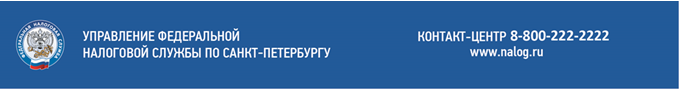 